                                                                  УКРАЇНА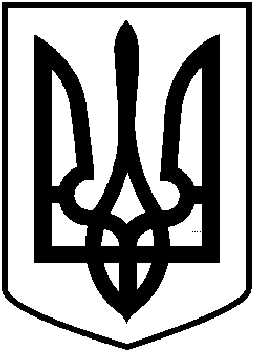 ЧОРТКІВСЬКА МІСЬКА РАДАСОРОК  ДЕВ’ЯТА СЕСІЯ СЬОМОГО СКЛИКАННЯ     РІШЕННЯ                                      від 27 грудня  2018 року                        м. Чортків                                                                                   № 1366 Про  виділення  коштів  для надання  матеріальної допомоги	Розглянувши заяву гр. Коцюк І. В.  від  20 грудня  2018 року, керуючись статтею 26 Закону України "Про місцеве самоврядування в Україні", міська радаВИРІШИЛА:1.Виділити кошти  в сумі 100 000 грн  для  надання грошової  допомоги  Коцюк  Іванні Володимирівні  вдові учасника АТО.  Видатки  провести  у 2019 році.2.Фінансовому управлінню Чортківської  міської  ради  в 2019 році профінансувати  міську раду за рахунок коштів  Програми  надання  адресної  грошової  допомоги громадянам  м. Чорткова .3.Відділу  бухгалтерського обліку та фінансової звітності  міської ради забезпечити виконання даного рішення.4.Контроль за виконанням даного рішення покласти на постійну комісію міської ради  з бюджетно-фінансових, економічних питань, комунального майна та інвестицій.Міський голова                                                         Володимир    ШМАТЬКО